Kven kan ta kontakt? 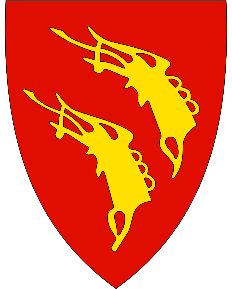 Personar med nedsett hukommelse Pårørande og venerHelsepersonell i kommunenFastlegarKontaktinformasjonE-post: hukommelsesteam@laerdal.kommune.noDemenskoordinatorHilde HokstadTelefon: 901 72 418E-post: hilde.hokstad@laerdal.kommune.noNyttige lenkeraldringoghelse.no/demensveiviserdemens.aldringoghelse.no nasjonalforeningen.no/demensparorendesenteret.nohelsenorge.no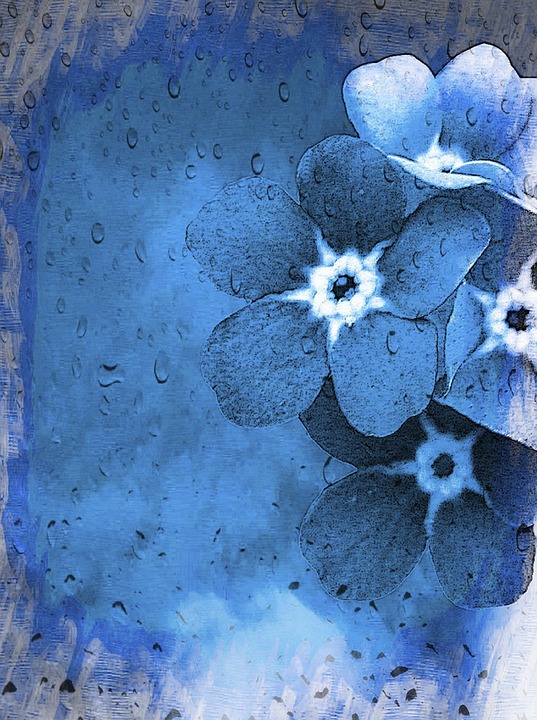     Hukommelsesteamet    i Lærdal kommune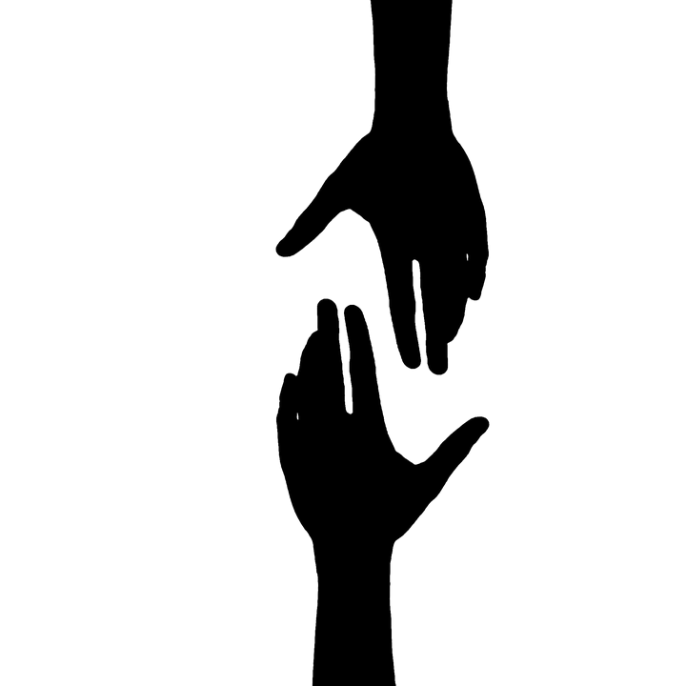 